Criteria: Criteria: Criteria: Criteria: Alternatives: Where does it live?What is the main Cause of Endangerment?Is it helpful to Environment?Do any organizations already help?Gray Bat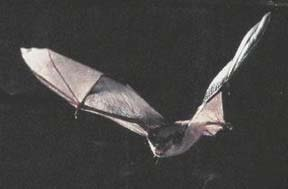 American Alligator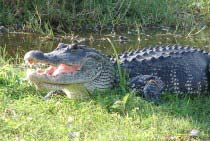 West Indian Manatee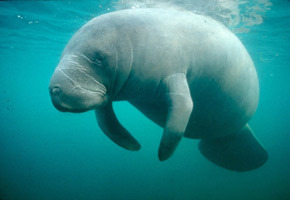 Florida Panther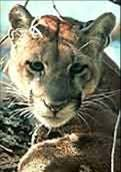 